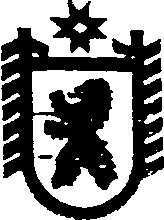 Республика КарелияАДМИНИСТРАЦИЯ ВАЛДАЙСКОГО СЕЛЬСКОГО ПОСЕЛЕНИЯ ПОСТАНОВЛЕНИЕот  22 марта 2016 года   № 17п. ВалдайО мерах по реализации решения Совета Валдайского сельского поселения III созыва от 29 декабря 2015 года № 91 «О бюджете Валдайского сельского поселения на 2016 год» В целях обеспечения исполнения решения Совета Валдайского сельского поселения III созыва от 29 декабря 2015 года № 91 «О бюджете Валдайского                    сельского поселения на 2016 год» (далее – Решение) администрация Валдайского сельского поселения п о с т а н о в л я е т:	1. Принять к исполнению бюджет Валдайского сельского поселения  на  2016 год.	2. Администрации Валдайского сельского поселения (далее – Администрация), являющейся главным администратором доходов бюджета Валдайского сельского поселения  обеспечить прогнозируемое поступление доходов, принять меры по сокращению задолженности по администрируемым доходам.3. Администрации, осуществляющей функции и полномочия учредителя муниципальных учреждений Валдайского сельского поселения, обеспечить:1) доведение муниципальных заданий на оказание муниципальных услуг муниципальным бюджетным учреждениям Валдайского сельского поселения, мониторинг и контроль за их выполнением;2) утверждение до 1 марта 2016 г. сбалансированных планов финансово-хозяйственной деятельности муниципальных бюджетных учреждений в соответствии с требованиями, установленными нормативными актами администрации Валдайского сельского поселения.4. Установить следующие приоритетные направления расходования средств бюджета Валдайского сельского поселения в 2016 году:1) выплаты по оплате труда с учетом начислений по страховым взносам в государственные внебюджетные фонды;2) безусловное исполнение публичных нормативных обязательств;3) исполнение вступивших в законную силу судебных актов на основании исполнительных документов;4) оплата коммунальных услуг с учетом мер по энергосбережению;5) уплата налогов, пошлин и иных обязательных платежей (налог на имущество, земельный налог, транспортный налог, государственная пошлина и др.).5. Главным распорядителям и получателям средств бюджета Валдайского сельского поселения:1) осуществлять соответствующие закупки на поставку товаров, выполнение работ, оказание услуг для муниципальных нужд не ранее доведения до них лимитов бюджетных обязательств на 2016 год в соответствии с утвержденным планом-графиком и внесенными в него изменениями;2) осуществлять (с учетом необходимости исполнения принятых и не исполненных на начало года обязательств) закупки, начисление установленных денежных выплат, заключение договоров (муниципальных контрактов) на поставку товаров, производство работ, оказание услуг и принятие иных обязательств, подлежащих исполнению за счет средств бюджета Валдайского сельского поселения, в пределах утвержденных лимитов бюджетных обязательств на 2016 год в соответствии с классификацией расходов бюджетов, в том числе в приоритетном порядке – оплату коммунальных услуг;3) не допускать при определении порядков расчетов по договорам (соглашениям), исполнение которых осуществляется за счет средств бюджета Валдайского сельского поселения, платежей в пользу третьих лиц, не являющихся сторонами соответствующих бюджетных обязательств;4) в целях соблюдения принципа эффективности и экономности использования бюджетных средств обеспечить равномерное исполнение бюджета Валдайского сельского поселения, за исключением расходов, непосредственно связанных с затратами, имеющими сезонный характер;5) принять меры по недопущению необоснованного образования (роста) кредиторской задолженности;6) при заключении договоров (муниципальных контрактов) поставки товаров, выполнения работ, оказания услуг, услуг, финансовое обеспечение которых осуществляется за счет средств бюджета Валдайского сельского поселения, разрешить предусматривать авансовые платежи:а) с последующей оплатой денежных обязательств, возникающих по договорам (муниципальным контрактам) поставки товаров, выполнения работ и оказания услуг, после подтверждения выполнения (оказания) предусмотренных данными договорами (муниципальными контрактами) работ (услуг) в объеме произведенных платежей:в размере до 100 процентов суммы договора (муниципального контракта), но не более лимитов бюджетных обязательств, доведенных на соответствующий финансовый год, - по договорам (муниципальным контрактам) на оказание услуг связи, подписку печатных изданий и их приобретение, обучение на курсах повышения квалификации, факультетах подготовки и переподготовки специалистов (со сроком обучения до полутора лет), участие в семинарах, конференциях и других мероприятиях аналогичного характера, опубликование в журнале «Вестник» сообщения о ликвидации муниципального учреждения, приобретении авиа- и железнодорожных билетов, билетов для проезда городским и пригородным транспортом, путевок на санаторно-курортное лечение и оздоровление детей, на организацию питания детей при следовании в оздоровительные лагеря, проведении государственной экспертизы проектной документации и результатов инженерных изысканий, страхование жизни, здоровья, имущества и гражданской ответственности владельцев транспортных средств, оказание услуг, связанных с участием физических лиц в мероприятиях районного и общереспубликанского значения;в размере до 30 процентов суммы договора (муниципального контракта), но не более 30 процентов лимитов бюджетных обязательств, доведенных на соответствующий финансовый год, - по остальным договорам (муниципальным контрактам), если иное не предусмотрено законодательством Российской Федерации и законодательством Республики Карелия;в размере, установленном постановлением Правительства Российской Федерации от 4 мая 2012 г. № 442 «О функционировании розничных рынков электрической энергии, полном и (или) частичном ограничении режима потребления электрической энергии» - по договорам поставки электрической энергии;б) по договорам (муниципальным контрактам) о выполнении работ по строительству, реконструкции и капитальному ремонту объектов капитального строительства муниципальной собственности Валдайского сельского поселения – в размере до 30 процентов суммы договора (муниципального контракта), но не более 30 процентов лимитов бюджетных обязательств, доведенных на текущий финансовый год;7) разрешить использовать средства бюджета Валдайского сельского поселения,  предусмотренные на 2016 год, на погашение санкционированной задолженности по обязательствам прошлых лет, подлежащих оплате за счет средств бюджета Валдайского сельского поселения, в пределах утвержденных лимитов бюджетных обязательств. 6. Установить, что кредиторская задолженность признается санкционированной в следующих случаях:1) заключение договора (муниципального контракта) произведено в пределах утвержденных лимитов бюджетных обязательств на соответствующий финансовый год;2)   в условиях неполного финансирования кассовые расходы по оплате договора (муниципального контракта) не состоялись или произведена частичная оплата договора (муниципального контракта);3) кредиторская задолженность по договору (муниципальному контракту) оформлена первичными документами, подтверждающими возникновение у получателя средств денежных обязательств по оплате за поставленные товары (счет, счет-фактура, накладные, акты приема-передачи), выполненные работы, оказанные услуги (акты выполненных работ, счет, счет-фактура);4) наличие кредиторской задолженности подтверждено актом сверки расчетов с поставщиком или подрядчиком;5) отражение кредиторской задолженности в соответствующих регистрах    бухгалтерского учета.7. Финансовому управлению Сегежского муниципального района (Н.Н.Артемьева) обеспечить:1) в установленном порядке учет бюджетных обязательств, подлежащих исполнению за счет средств бюджета Валдайского сельского поселения, по кодам классификации операций сектора государственного управления, относящихся к расходам бюджетов (КОСГУ);2) осуществление предварительного контроля за целевым использованием средств при финансировании расходов бюджета Валдайского сельского поселения. Финансирование расходов по текущему, капитальному ремонту и капитальному строительству производить при предоставлении получателями бюджетных средств документов согласно приложению 1 к настоящему постановлению;3) согласование до 15 марта 2016 года сбалансированных планов финансово – хозяйственной деятельности муниципальных бюджетных учреждений Валдайского сельского поселения;4) контроль за соответствием принятых бюджетными учреждениями расходных обязательств показателям, предусмотренным в планах финансово – хозяйственной деятельности бюджетных учреждений;5) предоставление субсидий муниципальным бюджетным учреждениям Валдайского сельского поселения на финансовое обеспечение выполнения муниципального задания на оказание муниципальных услуг (выполнение работ) в соответствии с графиком к соглашениям о предоставлении субсидии;	8. Признать утратившим силу постановление администрации Валдайского сельского поселения № 14 от 26 февоаля 2016 года «О мерах по реализации решения Совета Валдайского сельского поселения созыва от 29 декабря 2015 года № 91 «О бюджете Валдайского сельского поселения на 2016 год» 9. Обнародовать настоящее постановление путем размещения официального текста настоящего постановления в информационно-телекоммуникационной сети «Интернет» на официальном сайте администрации Валдайского сельского поселения http://home.onego.ru/~segadmin/omsu_selo_valday.htm.10. Контроль за выполнением настоящего постановления оставляю за собой.И.о.Главы Валдайского сельского поселения                                                                   Е.Н.КлимоваРазослать: в дело, финансовое управление-2, МКУ «ЦБ муниципальных образований», МБУ «Скважина-Недра». Приложение 1к постановлению администрацииВалдайского сельского поселения от  22  марта  2016 года  № 17  ПЕРЕЧЕНЬдокументов, представляемых для финансирования расходов бюджета Валдайского сельского поселения по текущему, капитальному ремонту и капитальному строительству1. Текущий ремонт:1) локальные сметы, утвержденные и проверенные в установленном порядке, составленные по формам, соответствующим требованию «Методики определения стоимости строительной продукции на территории Российской Федерации (МДС              81-35.2004)», утвержденной Постановлением Госстроя России от 05.03.2004 № 15/1;2) договор (муниципальный контракт) на период проведения текущего ремонта с указанием объемов и стоимости подлежащей выполнению работы в разрезе источников финансирования, срока ее начала и окончания, размере и порядке финансирования и оплаты работ;3) заключение по стоимости работ свыше 20 тысяч рублей;4) документы, подтверждающие возникновение у получателя бюджетных средств денежных обязательств по оплате за выполненные работы (счет-фактура, справка о стоимости выполненных работ (услуг) и затрат (форма № КС-3), акты сдачи-приемки выполненных работ (услуг) (форма № КС-2) по формам, утвержденным Государственным комитетом Российской Федерации по статистике;5) протокол комиссии по осуществлению закупок по определению исполнителя работ (услуг) в случае заключения муниципального контракта.2. Капитальный ремонт:1) локальные сметы, утвержденные и проверенные в установленном порядке, составленные по формам, соответствующим требованию «Методики определения стоимости строительной продукции на территории Российской Федерации (МДС              81-35.2004)», утвержденной Постановлением Госстроя России от 05.03.2004 № 15/1;2) договор (муниципальный контракт) на весь период капитального ремонта с указанием стоимости подлежащей выполнению работы в разрезе источников финансирования, формы расчетов за выполненные работы, сроков выполнения работ;3) заключение по стоимости работ свыше 20 тысяч рублей;4) документы, подтверждающие возникновение у получателя бюджетных средств денежных обязательств по оплате за выполненные работы (счет-фактура, справка о стоимости выполненных работ (услуг) и затрат (форма № КС-3), акты сдачи-приемки выполненных работ (услуг) (форма № КС-2) по формам, утвержденным Государственным комитетом Российской Федерации по статистике;5) протокол комиссии по осуществлению закупок по определению исполнителя работ (услуг) в случае заключения муниципального контракта.3. Строительство:1) сводный сметный расчет стоимости строительства утвержденного в установленном порядке;2) договор (муниципальный контракт) на период строительства с указанием объемов и стоимости, подлежащих выполнению работ (услуг) в разрезе источников финансирования, формы расчетов за выполненные работы, сроков выполнения работ;3) протокол комиссии по осуществлению закупок по определению исполнителя работ (услуг) в случае заключения муниципального контракта;4) разрешение на строительство, выданное уполномоченным органом исполнительной власти или органом местного самоуправления в соответствии со ст. 51 Градостроительного кодекса Российской Федерации;5) заключение по стоимости работ свыше 20 тысяч рублей;6) копия лицензии на осуществление отдельных видов деятельности в области проектирования и строительства зданий и сооружений I и II уровней ответственности в соответствии с государственным стандартом представляется, если наличие лицензии на осуществление этих видов деятельности в соответствии с законодательством Российской Федерации является обязательным.4. Осуществление расходов по ликвидации последствий чрезвычайных ситуаций производится при наличии у получателей бюджетных средств следующих документов:1) локальные сметы, утвержденные в установленном порядке, составленные по формам, соответствующим требованию «Методики определения стоимости строительной продукции на территории Российской Федерации (МДС 81-35.2004)», утвержденной постановлением Госстроя России от 05.03.2004 г. № 15/1;2) договор подряда на период проведения работ по ликвидации последствий чрезвычайной ситуации с указанием объемов и стоимости, подлежащих выполнению работ в разрезе источников финансирования, срока ее начала и окончания, размере и порядке финансирования и оплаты работ;3) документы, подтверждающие возникновение у получателя бюджетных средств денежных обязательств по оплате за выполненные работы (счет, счет-фактура, акт сдачи-приемки выполненных работ (услуг));4) документы о введении режима чрезвычайной ситуации и утвержденных мероприятиях по ликвидации последствий чрезвычайной ситуаций;5) протокол заседания комиссии по предупреждению и ликвидации чрезвычайной ситуации.___________________